                       	               ANNUAL MEETING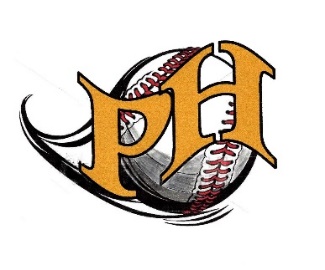 Holland Community HallHolland, ManitobaTuesday, April 2nd, 2024In Attendance: Jen Williamson (Manitou), Darrick Jones (Baldur/High Performance), Riley Kemp (Cartwright), Anthony Friesen (Rock Lake), Lisa De Ruyck (Bruxelles), Ryan Mangin (Holland), Neil Zalluski (Glenboro), Alain Bazin (Notre Dame de Lourdes), Chris Unrau (President/Carberry), Ashley Harrison (Treasurer/Registrar), Shaun Grice (Rock Lake), Riley Wise (Umpire in Chef), and Patti Hacault (Secretary / Website / Holland).  Regrets:  Evan Pepper (Portage), J.P. Pittet (Holland), Meeting Guest – Jason Miller (Executive Director, Baseball Manitoba)_________________________________________________The meeting was called to order at 7:10 p.m. On Tuesday, April 2nd,2024 by President Chris Unrau. Motion: Patti Hacault (Secretary) Shaun Grice (Rock Lake) - Carried“To approve the minutes from the Annual Meeting April 4th, 2023, report as presented.”Motion:  Al Bazin (Notre Dame) / Darrick (Baldur) - Carried“To approve the Treasurer’s Report as presented.”Report attached:  Income 28,091.98 with $26909.60 in expenses leaving a profit of $1182.37.Motion: Ashley Harrison (Treasurer) / Anthony Friesen (Rock Lake) - CarriedLimit on AAA equipment (balls) of three dozen balls with manager submitting invoices to treasurer. Roster payments must be in the hands of the treasurer by 27th of May.  A late fee of $100 will be charged. Motion: Riley Kemp (Rock Lake) / Lisa De Ruyck (Bruxelles) - Carried“To approve the following Committee Reports.” Sport Development Committee (Patti Hacault) Committee members meet 2 or 3 times per year with the intentions of growing baseball at the grassroots level, with a focus on Long Term Athlete Development, Physical Literacy and player recruitment and retention in A and AA programs.Highlights included were Summer Camps such as 5 Tools, Challenger Baseball (Program to run in Carberry), Indigenous programs. Competition Report New Provincial Three-Tier Tournament Format was introduced.  See attachment.Motion:  Bylaw Change (Ashley Harrison (Treherne) / Al Bazin (Notre Dame) – Carried“For one year the PHMBL League Champion will be designated to attend the Tier 2 Tournament and will receive the two top pickups.  The Runner-up will be designated to The Tier 3 Tournament.  And will receive the next two pickups. It's possible that the top players could be assigned to AA or Tier 1.”    Summer Games ID Camps are in progress for 17U Boys/ 16U Girls. Prospects Tournament will be held in Portage la Prairie in 2024. If submitting a AA team the roster has to be in on June 15th. Coaching Report (Justin Reid)In point form:there is no change to coaching requirements for A/AA levels in 2024. New AA Provincials event will not require additional coaching levelsRegisters need to remind coaches to register on RAMP and to have them add in their NCCP number.  Managers will have to register on RAMP (see e-mail from Chris about the NCCP work around for Managers).  Respect in Sport for Activity Leaders needs to be taken/recert for all coaches.Any association wanting to host a coaching clinic let me know and we can get the process started with Baseball MB (sounded like Treherne was interested)Jason added that AAA Coaches will now need to have CR/CAR checks done every 5 years and that there is a new Rule of 2 course available that coaches should consider taking (free course)Umpire Report (Riley Wise)Pembina Hills is presently trying to canvas youth present umpires to sign up for our clinic and to update their information. A list will be posted on our website.The Fee Schedule (2023) is:11U Plate     $3013U Plate     $4515U Plate     $40    Base $4018U Plate     $50    Base $50Headers (per game) Plate $35   Base $35Mileage is $0.60 per kilometer / return.A clinic for Level One and Level Two has been scheduled for Sunday, April 27th to be held at the Prairie Mountain Elementary School in Swan Lake. Those wishing to take part, must register through Manitoba Baseball. Mentorship forms are available from Riley. AAA / High Performance (Darrick Jones)High Performance Report:There have been 3 HP Meetings this winter to discuss the Provincial Teams and how the teams were formed.Concerns had been raised about many rural areas being very under represented.Discussion about moving workouts around to provide more opportunities outside of the Winnipeg region.Challenge is always finding coaches and workouts typically are held close to where the coaches are.If Coaches are from Winnipeg then bulk of workouts will likely be in Winnipeg.ID Camps are going to be setup in various location around the province for each provincial team.Manitoba Games are being held in Dauphin this summer and 14U Regional Tryouts have already begun.AAA ReportCoaching Staffs have been selected for all 3 teams.13U - Ryan Elliott (Head Coach) & he is still trying to confirm assistants15U - Nathan Ramage (Head Coach), Corey Anderson & Mark Shearer assistants18U - Darrick Jones (Head Coach), Mike Reykdal, Jason Walker, Justin Reid assistants, Reece Johnson apprentice.All 3 teams will participate in a ½ Schedule in the Manitoba AAA League.Darrick announced his intention to step down as PH AAA Coordinator this fall.****************************************************************************************Old Business: Request from Austin to join PHMBL:After negotiations Austin decide to remain with Portage la Prairie.Trophy Plaques:Winning trophy plaques will be issued to the 11U Group. League to pay for the engraving. New Business:Discussion (Grand Slam) U 9 (Anthony Friesen)Listed below are a few points to help the pace of the game while alsokeeping players more engaged. For all other rules please see thehandbook or check on baseball Manitoba website.Each batter gets 4-5 pitches, if the player has not got a hit or hit theball in play, place a “Tee” at Homeplate and let them put the ball inplay. (NO WALKS OR STRIKE OUTS)Teams Switch from batting to being in the field after 1 of the followingscenarios. 8 Batters max per inning, 3 outs, or 5 runs, whichevercomes first. While your team is in the field, have a coach stand near the catcher,help pick up the balls as they are throwing if the catcher misses. Thismakes a HUGE impact on how many innings you can get in.The more AT BATS/innings played in a game is what keep these kids.Interested. Nobody enjoys standing around and waiting for longer than necessary.to. Our efforts should be directed towards ensuring that the game's pace keeps kids engaged in the sport.2024Tournament Schedule (TBD)11U - 13U - 15U – 18U – Motion:  Chris Unrau (Carberry) / Justin Reid (Manitou) - CarriedPolicy of Un-played Games:Change the present policy of un-played games – each team takes a loss to un-played game – each team take a tie. Motion: Darrick (Baldur) / Justin Reid (Manitou) - CarriedThat 18U players can use the option of rostering on either single roster (AAA or league play) or two. They may play on both.  Remember that AAA players are not allowed to play AA Provincial Tournaments.Election / Appointments Review:  According to the rotation schedule – Chris Unrau (Carberry) remains the President. Alain Bazin (Notre Dame) is Vice-president. Ashley Harrison (Treherne) is continuing with the RAMP and Treasurer’s roles and Riley Wise (Swan Lake) will remain and the League Umpire in Chief. Patti Hacault (Holland) will remain as Secretary and Website manager.  Anyone wishing to take over is welcome to monitor the portfolio with her.The next vice-president will be Ryan Mangin (Holland). *************************************************************************************************Manitoba Baseball Committee Representatives for 2024 – 2025:Competition Committee Rep – Chris UnrauSport Development Committee Rep– Patti HacaultCoaches Committee Rep – Justin ReidLeague Umpire Representative – Riley WiseHigh Performance Committee – Darrick Jones***************************************************************************************************Appointment of League ConvenersThe following convenors volunteered for the following portfolios: Rally Cap – each town to look after their own town. 9U – Riley Kemp (Cartwright)11U –Anthony Friesen (Rock Lake)13U – Alain Bazin15U – TBD18U – Justin ReidRegistration Numbers and Teams:  Players, and numbers were reviewed, and teams established.  We presently have 576 kids registered.  Three teams (2 - 15U and 1 – 18U) coming from Portage were not counted in the tally. 
Team Distribution:U18Carberry / Glenboro / BaldurNotre Dame / Manitou / Rock LakeTreherne / Holland / Somerset / BruxellesU15 Carberry / Glenboro / BaldurBruxelles / HollandGlenboroManitou / SomersetNotre Dame / TreherneRock LakeU13BruxellesCarberryGlenboro / BaldurTreherne / Holland (Holland sending 2 kids to Notre Dame)Manitou / Somerset (Making 2 teams) Notre DameRock Lake U11BruxellesHollandTreherne (Treherne to send 2 kids to Holland)Manitou / SomersetNotre DameRock Lake (3 teams)Baldur /Carberry / Glenboro / Cartwright (2 teams) Days designed for games will be: U9 & U13 - Tues/Thurs                                                       U11 & U15 - Mon/Wed            18U TBDMotion: Lisa DeRuyck (Bruxelles)Meeting adjourned at 10:00 p.m.Submitted by Patti HacaultApril 5th, 2024It is interesting to note the past presidents who were instrumental in developing baseball in Pembina Hills Minor Baseball League.  We thank them for their contributions.Peg Maxwell (Pilot Mound)Wade Watson (Pilot Mound)Jessie Janz (Baldur)Mike Johnson (Baldur)Glen Lowry (Manitou)Chad Foster (Somerset)Robert Gudnason (Glenboro)Claire McKay (Rock Lake)